Resources for Friday Labyrinth Walk - March 18, 2022Twylla AlexanderQuotes placed around the labyrinth at Mercy Center, Burlingame , CA–Hope is the refusal to accept or confirm the closer world of despair.–Hope is a feeling of empowerment, a sense of purpose that is collaborative and focused on a higher goal.–Hope is reality based and active… a strength or power that is developed.–Don’t ever underestimate the importance you can have because history has shown us that courage can be contagious and hope can take on a life of its own. - Michelle ObamaQuote by Jane Goodall“Hope is action.”Her most recent book, The Book of Hope: A Survival Guide for Trying TimesMusic - Piano and Flute by Dean Evenson and Tom Barabas from the album WINDDANCER.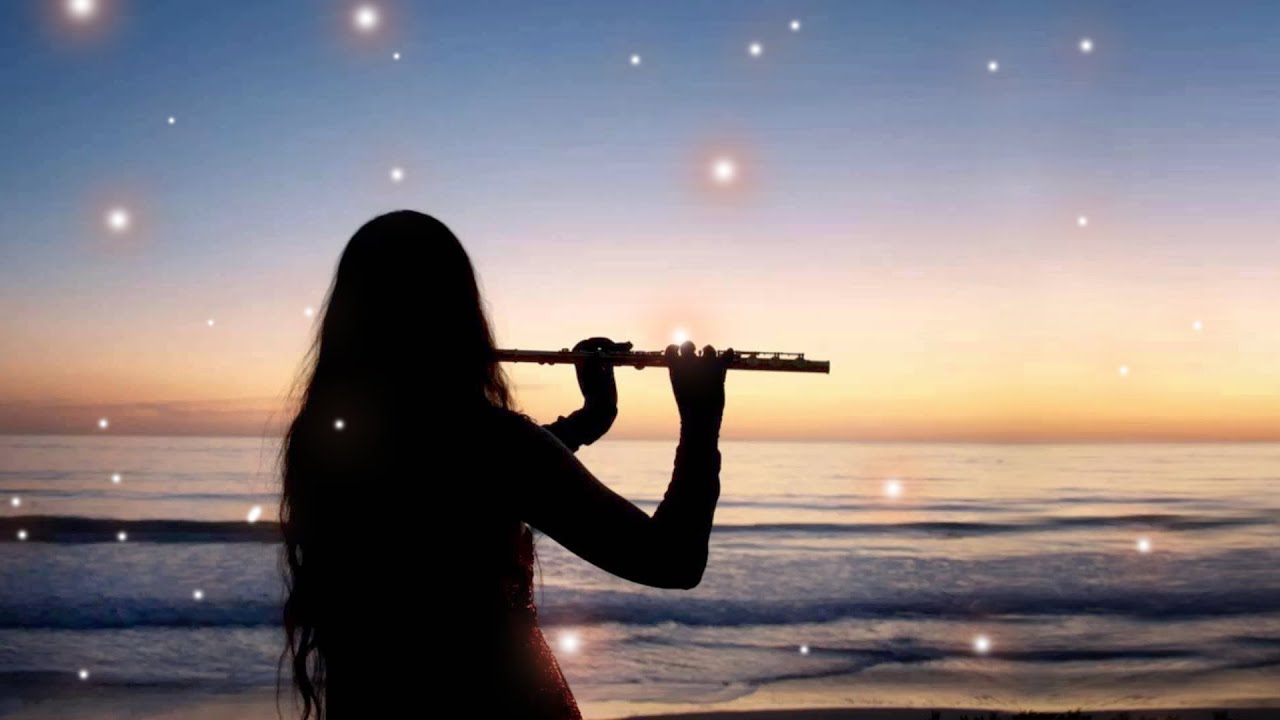 1st stanza of “Hope” poem by Emily Dickinson:“Hope” is the thing with feathers -That perches in the soul -And sings the tune without the words -And never stops - at all -